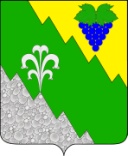 АДМИНИСТРАЦИЯ НИЖНЕБАКАНСКОГО СЕЛЬСКОГО ПОСЕЛЕНИЯ КРЫМСКОГО РАЙОНА ПОСТАНОВЛЕНИЕот 10.03.2016	 № 43станица НижнебаканскаяО признании утратившим силу постановления администрации Нижнебаканского сельского поселения Крымского района № 435 от 01.12.2015 года «Об утверждении административного регламента по предоставлению муниципальной услуги: «Проведение проверок при осуществлении муниципального земельного контроля на территории Нижнебаканского сельского поселения Крымского района»В соответствии с положениями действующего Федерального законодательства, руководствуясь экспертным заключением департамента по взаимодействию с органами местного самоуправления администрации и Краснодарского края по результатам проведённой правовой экспертизы муниципального нормативного правового акта Нижнебаканского сельского поселения Крымского района, , п о с т а н о в л я ю:1.Признать утратившим силу постановление администрации Нижнебаканского сельского поселения Крымского района № 435 от 01.12.2015 года «Об утверждении административного регламента по предоставлению муниципальной услуги: «Проведение проверок при осуществлении муниципального земельного контроля на территории Нижнебаканского сельского поселения Крымского района»2. Специалисту 2 категории администрации Нижнебаканского сельского поселения Крымского района Ахрютиной Н.Г.  настоящее постановление обнародовать и разместить на официальном сайте администрации Нижнебаканского сельского поселения Крымского района.  3.Постановление вступает в силу со дня его официального обнародования.Глава Нижнебаканского сельскогопоселения Крымского района                                                             А.А.Кукос 